VCAA ASSESSMENT ONLINETHE COMPOSITION OFON DEMAND ADAPTIVE TESTS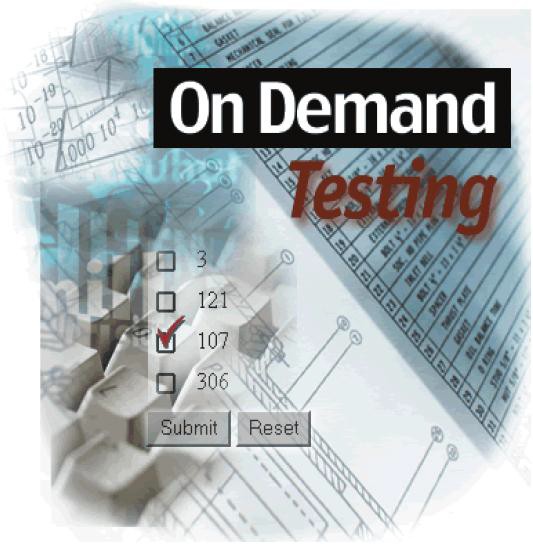 February 2017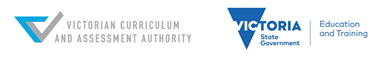 1.  Adaptive Test Composition 	When completing an adaptive test, each student is presented with a different selection of questions drawn from a large item pool consisting of questions referencing a subset of the Victorian Curriculum. 	All questions are aligned to content descriptors from the Victorian Curriculum ranging from levels 2 to 10 in English and levels 2 to 10A (advanced) in Mathematics. Each question has also been given an estimated difficulty position within that level, designated as either at the ‘level’, or at the ‘lower’ (L) difficulty of the level. These are combined to form a sub-level for each question. For example, sub-level 3 indicates that the question is from the standard difficulty level indicating Victorian Curriculum level 3, sub-level 3L indicates that the question is from the lower difficulty level indicating Victorian Curriculum level 3.In English, the adaptive tests assess specific focus areas associated with the language modes of Reading and Viewing, and Writing. The questions are associated with content descriptions drawn from the Language, Literature and Literacy strands.   To support the inter-relational structure of the language modes and strands within the curriculum, tests in English have been categorised into the following assessment focus areas - Reading, Language Skills and Word Building. Below is a description of each of these assessment focus areas: Reading - questions that test reading for information, for comprehension, and for interpretationLanguage Skills - questions that test knowledge about language and language use, from text purpose, structures and features, through to finer structures and features at the paragraph/syntactic level, from the Reading and Writing modesWord Building - questions that test knowledge of word formation, word changes that follow function, precision in word use for shades of meaning, knowledge of the sound-letter system, and spelling, from the Reading and Writing modes.In Mathematics, the focus adaptive tests are available in Number and Algebra, Measurement and Geometry, and Statistics and Probability.  2.  General Adaptive Tests 	In a general adaptive test, students are presented with 20 subtests. Each subtest contains three questions from a particular sub-level. 	If a student correctly answers 2 or more questions within a subtest, the next subtest the student receives will be at the next highest sub-level. For example, if a student correctly answers 2 questions in a subtest at sub-level4, the next subtest that student receives will be at sub-level 5L. 	If a student correctly answers less than 2 questions within a subtest, the next subtest the student receives will be at the next lowest sub-level. For example, if a student correctly answers only 1 question in a subtest atsub-level 4, the next subtest that student receives will be at sub-level 4L. 	Figure 1 shows the roadmap for a Level 7 - 60 item general adaptive test. The first subtest within a test for Level 7 is at sub-level 6.Figure 1: Roadmap for a Level 7 - 60 Item General Adaptive Test 	For the general Mathematics adaptive test, the 3 questions in the subtest consist of questions from Number & Algebra, Measurement & Geometry, and Statistics & Probability.For the general English adaptive test, the 3 questions in the subtest consist of questions from Reading, Language Skills, and Word Building.  2.  Focus Adaptive Tests 	The focus adaptive tests, in English and Mathematics, consist of 30 questions. Each student is presented with a different selection of questions drawn from a large item pool of questions from the selected assessment area or topic. 	In focus adaptive test, students are presented with 30 subtests.Each subtest contains one question from a particular sub-level. 	If a student correctly answers a question, the next question the student receives will be at the next highest sub-level. For example, if a student successfully answers a question at sub-level 4, the next question that student receives will be at sub-level 5L. 	If a student does not correctly answer the question, the next question the student receives will be at the next lowest sub-level. For example, if a student incorrectly answers a question at sub-level 4, the next question that student receives will be at sub-level 4L. 	Figure 2 shows the roadmap for a Level 7 - 30 item focus adaptive test. The first question presented to students within a test for Level 7 is at sub-level 6.Figure 2: Roadmap for a Level 7 - 30 Item Focus Adaptive Test3.  A Possible Path for a StudentThe example below illustrates how two different students can progress through the adaptive roadmap for a 60 item general test.	The 60 item general test presents subtests of 3 items. A student will move up to the next level of difficulty if they answer two or more questions correctly. If they answer less than two questions correctly, they will move down to an easier subtest.In the example shown below, Student-1 (highlighted in red) and Student-2 (highlighted in blue) both start at 6. Student-1 finishes at 6L and Student-2 finishes at 7L. It is clear from the diagram that Student-1 is presented with questions from generally lower difficulty level ranges than Student-2. The paths illustrated below were determined by the number of questions each student answered correctly within each subtest (see Table 1).Figure 3 Possible Pathways for Level 7 - 60 Item General Adaptive Test4.  Comparing Results for ‘Student-1’ and ‘Student-2’In the example above, both Student-1 and Student-2 have correctly answered a total of 32 out of the 60 questions that were presented to them. However the questions that were presented to each student were from different difficulty levels and this is reflected by the different Standard Score results achieved by each student. The ‘Raw Score’ is not relevant in adaptive tests and does not display on the reports.Table 1: The number of correct answers in each subtest of a 60 item general adaptive test5.  Interpreting On Demand ReportsAs with any assessment instrument, a single On Demand test cannot provide a definitive summary of a student’s ability in any given subject area. The tests are intended to be used in conjunction with other classroom assessments and should not be used in isolation.CurriculumAll test questions in the On Demand system have been calibrated to reference the Victorian Curriculum content descriptions and standards. For more information about the curriculum visit the VCAA website at:  http://victoriancurriculum.vcaa.vic.edu.auEstimated Standard ScoresThe On Demand adaptive tests provide teachers with an estimated ability standard score.  The knowledge and skills assessed by any single test represents only a sampling of content descriptions from the Victorian Curriculum. The On Demand standard score does not represent full achievement against the Victorian Curriculum Achievement Standards. Use of the On Demand scores to represent mastery of an Achievement Standard is not an appropriate use of these scores. A student whose Standard Score result indicates a certain curriculum standard level has demonstrated a limited range of knowledge and skills commensurate with the curriculum outcomes up to and including that standard level. The student may also have demonstrated some skills assessed at higher levels. The reported Standard Score therefore provides an indication of the curriculum standard level at which a student can engage and be challenged in terms of their knowledge and skills. The Standard Score is not indicative of mastery at that level.For more information about adaptive tests, refer to the ‘Adaptive Test – Frequently Asked Questions (FAQ)’ document on the VCAA website - http://www.vcaa.vic.edu.au/Pages/prep10/ondemand/docodownload.aspx 6.  Class Standard Score ReportTest Number:	4002Test Description:    Mathematics General 4 Test Domain:	MathematicsDate From:	AnyDate To:	11 Jan 2017(Year level: All, Home Group: All, LBOTE: All, ATSI: AllNumber of Student: 6Number of Test Results: 6Note that for the student Paul Newman, with a perfect score of 60/60, the standard score is reported as ‘Above 10.9’, which is the highest reportable score for this test. For River Phoenix, who has a zero score, the standard score is reported as ‘Below 1.0’. This is the system default for any score of zero.It is not possible to provide accurate information for zero or perfect scores, and in both cases, testing at a more appropriate level is recommended.7.  Student Test Session Performance ReportTest Number:	4002Test Description:    Mathematics General 4Test Domain:	MathematicsDate From:	AnyDate To:	11/01/2017(Year level: All, Home Group: All, LBOTE: All, ATSI: All)Number of Student: 6Number of Test Results:6Student Name:	Edward, NortonStudent ID:	Student102Year Level:	07Standard Score:	4.7Test Data:	11/01/2017 11:12:15 PMNote:	Question IDs are links to view questions presented to students.	Content descriptions that are too longto print in the report are truncated with an ellipsis (…). Complete content descriptions and curriculuminformation are available at http://victoriancurriculum.vcaa.vic.edu.au	The grey shaded cells show questions the student answered incorrectly.8.  Student Tracking ReportDate From:	AnyDate To:	12 Jan 2017(Year level: All, Home Group: All, LBOTE: All, ATSI: All)Number of Student: 6Number of Test Results: 6Note that the ‘Raw Score Mark’ is not displayed for an adaptive test.	Raw Scores are not relevant in adaptive tests because students with the same raw score may be working at different Victorian Curriculum levels and will receive different Standard Score results. See Section 4 of this document.Level 7 General RoadmapLevel 7 General RoadmapLevel 7 General RoadmapLevel 7 General RoadmapLevel 7 General RoadmapLevel 7 General RoadmapLevel 7 General RoadmapLevel 7 General RoadmapLevel 7 General RoadmapLevel 7 General RoadmapLevel 7 General RoadmapLevel 7 General RoadmapLevel 7 General RoadmapLevel 7 General RoadmapLevel 7 General RoadmapLevel 7 General RoadmapLevel 7 General RoadmapLevel 7 General RoadmapLevel 7 General Roadmap3666L7L9567125L6L7L8L1545678184L5L6L7L8L9L213456789243L4L5L6L7L8L9L10L272345678910302L3L4L5L6L7L8L9L10L10A332345678910362L3L4L5L6L7L8L9L10L10A392345678910422L3L4L5L6L7L8L9L10L10A452345678910482L3L4L5L6L7L8L9L10L10A512345678910542L3L4L5L6L7L8L9L10L10A572345678910602L3L4L5L6L7L8L9L10L10ALevel 7 Focus  Adaptive Test RoadmapLevel 7 Focus  Adaptive Test RoadmapLevel 7 Focus  Adaptive Test RoadmapLevel 7 Focus  Adaptive Test RoadmapLevel 7 Focus  Adaptive Test RoadmapLevel 7 Focus  Adaptive Test RoadmapLevel 7 Focus  Adaptive Test RoadmapLevel 7 Focus  Adaptive Test RoadmapLevel 7 Focus  Adaptive Test RoadmapLevel 7 Focus  Adaptive Test RoadmapLevel 7 Focus  Adaptive Test RoadmapLevel 7 Focus  Adaptive Test RoadmapLevel 7 Focus  Adaptive Test RoadmapLevel 7 Focus  Adaptive Test RoadmapLevel 7 Focus  Adaptive Test RoadmapLevel 7 Focus  Adaptive Test RoadmapLevel 7 Focus  Adaptive Test RoadmapLevel 7 Focus  Adaptive Test RoadmapLevel 7 Focus  Adaptive Test Roadmap1626L7L356745L6L7L8L54567864L5L6L7L8L9L7345678983L4L5L6L7L8L9L10L92345678910102L3L4L5L6L7L8L9L10L10A112345678910122L3L4L5L6L7L8L9L10L10A132345678910142L3L4L5L6L7L8L9L10L10A152345678910162L3L4L5L6L7L8L9L10L10A172345678910182L3L4L5L6L7L8L9L10L10A192345678910202L3L4L5L6L7L8L9L10L10A212345678910222L3L4L5L6L7L8L9L10L10A232345678910242L3L4L5L6L7L8L9L10L10A252345678910262L3L4L5L6L7L8L9L10L10A272345678910282L3L4L5L6L7L8L9L10L10A292345678910302L3L4L5L6L7L8L9L10L10ALevel 7 General MathematicsLevel 7 General MathematicsLevel 7 General MathematicsLevel 7 General MathematicsLevel 7 General MathematicsLevel 7 General MathematicsLevel 7 General MathematicsLevel 7 General MathematicsLevel 7 General MathematicsLevel 7 General MathematicsLevel 7 General MathematicsLevel 7 General MathematicsLevel 7 General MathematicsLevel 7 General MathematicsLevel 7 General MathematicsLevel 7 General MathematicsLevel 7 General MathematicsLevel 7 General MathematicsLevel 7 General Mathematics3Student - 1Student - 1Student - 1Student - 16Student - 2Student - 2Student - 2Student - 26Student - 1Student - 1Student - 1Student - 16L7LStudent - 2Student - 2Student - 2Student - 29567125L6L7L8L1545678184L5L6L7L8L9L213456789243L4L5L6L7L8L9L10L272345678910302L3L4L5L6L7L8L9L10L10A332345678910362L3L4L5L6L7L8L9L10L10A392345678910422L3L4L5L6L7L8L9L10L10A452345678910482L3L4L5L6L7L8L9L10L10A512345678910542L3L4L5L6L7L8L9L10L10A572345678910602L3L4L5L6L7L8L9L10L10AStudent-1Student-1Student-2Student-2Level of subtestNumber of correct answersLevel of subtestNumber of correct answers61636L17L252716L37L060626L17L252726L28L363817L18L161726L28L262817L18L161716L27L261726L18L153716L27L2Raw Score32Raw Score32StandardScore5.7StandardScore6.9Student NameStudent IDTest DateStandard
ScoreStandard
Level 02Standard
Level 03Standard
Level 04Standard
Level 05Standard
Level 06Standard
Level 07Standard
Level 08Standard
Level 09Standard
Level 10Standard
Level 11Newman PaulStudent10011/01/2017Above 10.93/36/66/66/66/66/66/612/129/9Nolte NickStudent10111/01/20174.27/920/336/152/3Norton EdwardStudent10211/01/20174.73/320/2713/271/3Oldman GaryStudent10311/01/20174.66/95/623/420/3O’Tool PeterStudent10511/01/20175.76/67/916/247/123/9Phoenix RiverStudent10711/01/2017Below 1.00/540/6QuestionNumberQuestionIDCorrectResponseStudentResponseStandardLevelKey AreaSkill Descriptor121873AA03Number and place value(VCMNA134) Recall multiplication facts of two, three, five and ten and related division facts25843CC03Number and place value(VCMNA133) Recall addition facts for single-digit numbers and related subtraction facts to develop increasingly efficient mental strategies for computation310868CC03Using units of measurement(VCMNA115) Compare and order several shapes and objects based on length, area, volume and capacity using appropriate uniform informal units421902DD04Number and place value(VCMNA156) Develop efficient mental and written strategies and use appropriate digital technologies for multiplication and for division where there is no reminder5219564404Patterns and algebra(VCMNA138) Describe, continue, and create number patterns resulting from performing addition or subtraction623871BB04Location and transformation(VCMMG172) Use simple scales, legends and directions to interpret information contained in basic maps721478BSkipped04Patterns and algebra(VCMNA162) Solve word problems using number sentences involving multiplication or division where there is no reminder85892Cannot displayCorrect04Money and financial mathematics(VCMNA160) Solve problems involving purchases and the calculation of change to the nearest five cents with and without digital technologies916546CC04Using units of measurement(VCMMG140) Measure, order and compare objects using familiar metric units of length, area, mass and capacity102397445Skipped05Number and place value(VCMNA153) Apply place Value to partition, rearrange and regroup numbers to at least tens of thousands to assists calculations and solve problemsStudent IDStudent NameTest IDTest DescriptionTesting dateTotal
Mark
PossibleRaw
Score
MarkStandard
ScoreSatisfactory/Non
Satisfactory
IndicatorStudent100Newman Paul4002Mathematics General 411/01/201760Above 10.9Student101Nolte Nick4002Mathematics General 411/01/2017604.2Student102Norton Edward4002Mathematics General 411/01/2017604.7Student103Oldman Gary4002Mathematics General 411/01/2017604.6Student105O’Tool Peter4002Mathematics General 411/01/2017605.7Student107Phoenix River4002Mathematics General 411/01/201760Below 1.0